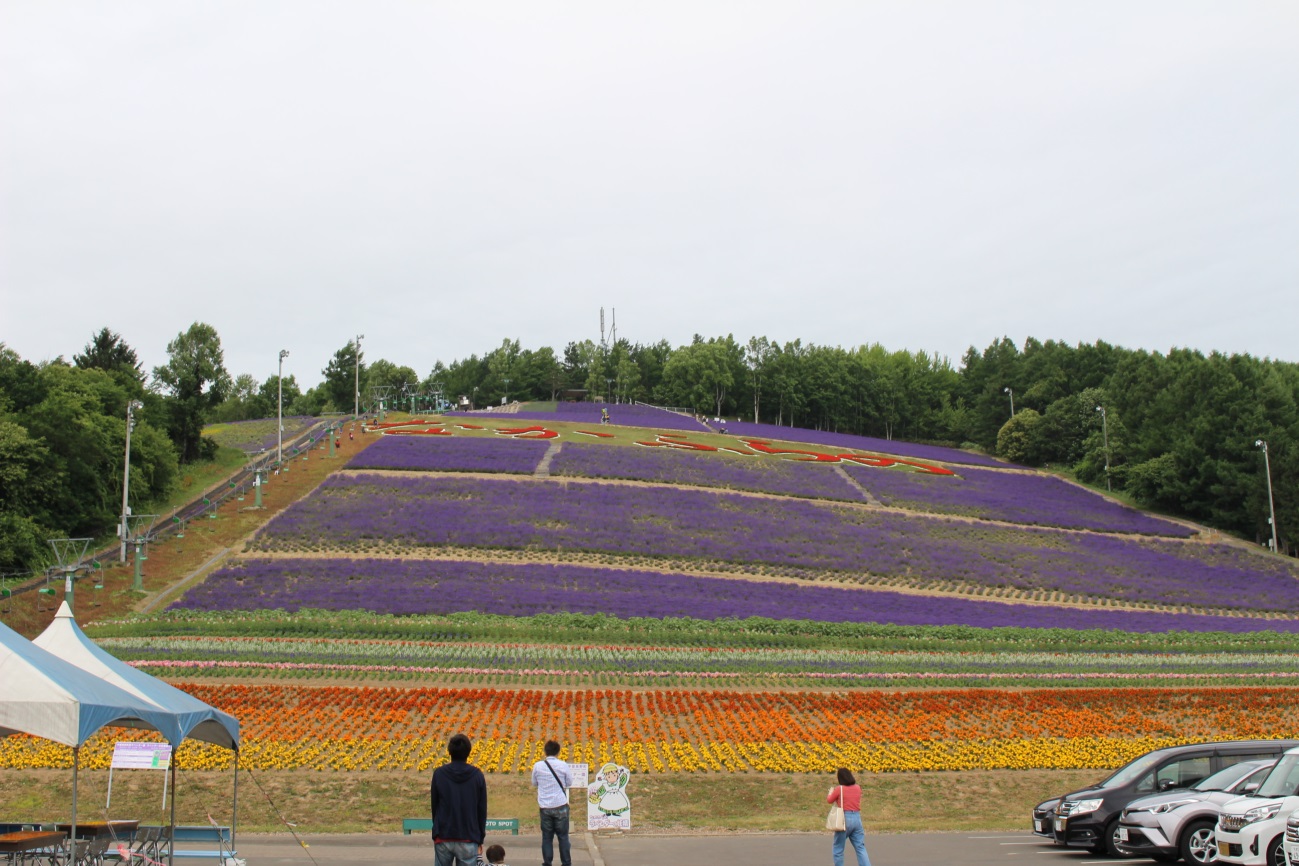 北海道富良野　ラベンダーの花畑～九月は「長月」夜が日増しに長くなる「夜長月」の略風祭時に台風や強風に襲われる田畑の農作物風害から守るために、風を鎮める祈りを込めて風祭が、各地で行われます。強風の時期は土地ごとに異なるんで、祭りの日もさまざまですがお盆から冬に多いようです。特に、立春から数えて二百十日の九月一日頃は、強風の吹く厄日とされており、この時期に風祭が行われる地域も見られます。例えば新潟地方では、甘酒を作り、赤飯をくならわしも。十五夜の月見旧暦八月十五日に月を愛でる十五夜の月見のならわしは、の時代に中国から伝わってきた月見の祭事と、古来日本にあった月をる週間があわさったものだそう。古代には、欠けない満月をの象徴と見なしたという説もあるようです。秋の実りに祈りを捧げる行事ですが、風流を楽しむイベントでもあり、平安時代には貴族たちが船遊びをして水面に映る月をめたり、に月を映したりして楽しみました。町民に広まったのは、江戸時代の頃のことだとか。　